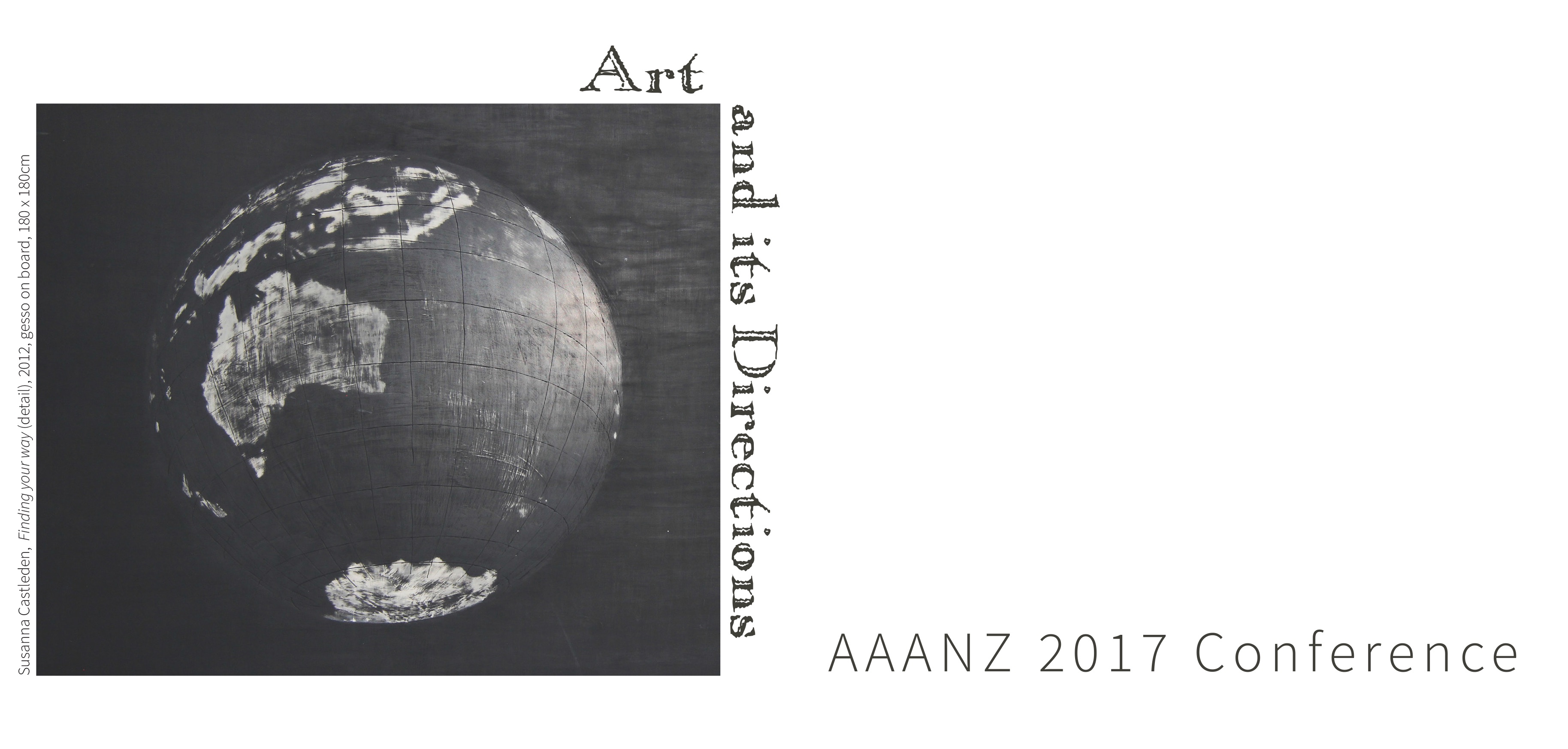     Postgraduate Participation Proposal Form           The University of Western Australia, Perth, 6-8 DecemberPlease complete and email this form to the Conference Administrator, conf@aaanz.info by Thursday 24 August 2017. PLEASE REVIEW THE SUBMISSION GUIDELINES BEFORE SUBMITTING THIS FORMYour name and contact details: (Please use tab key to fill)Speaker Abstract Details:SalutationSalutationFull NameFull NameAffiliationAffiliationAddress for CorrespondenceAddressCity    CITYState/RegionSTATE/REGIONPostcodePostcodeCountryCOUNTRYEmailemailPhone/MobilePhone/MobilePaper titlePAPER TITLETime FrameTime FrameAbstract(maximum 200 words)AbstractBiography(maximum 200 words)BIO